Странички В Контакте учеников Искровской СОШ.Работа ученика 10 класса Кадникова Александра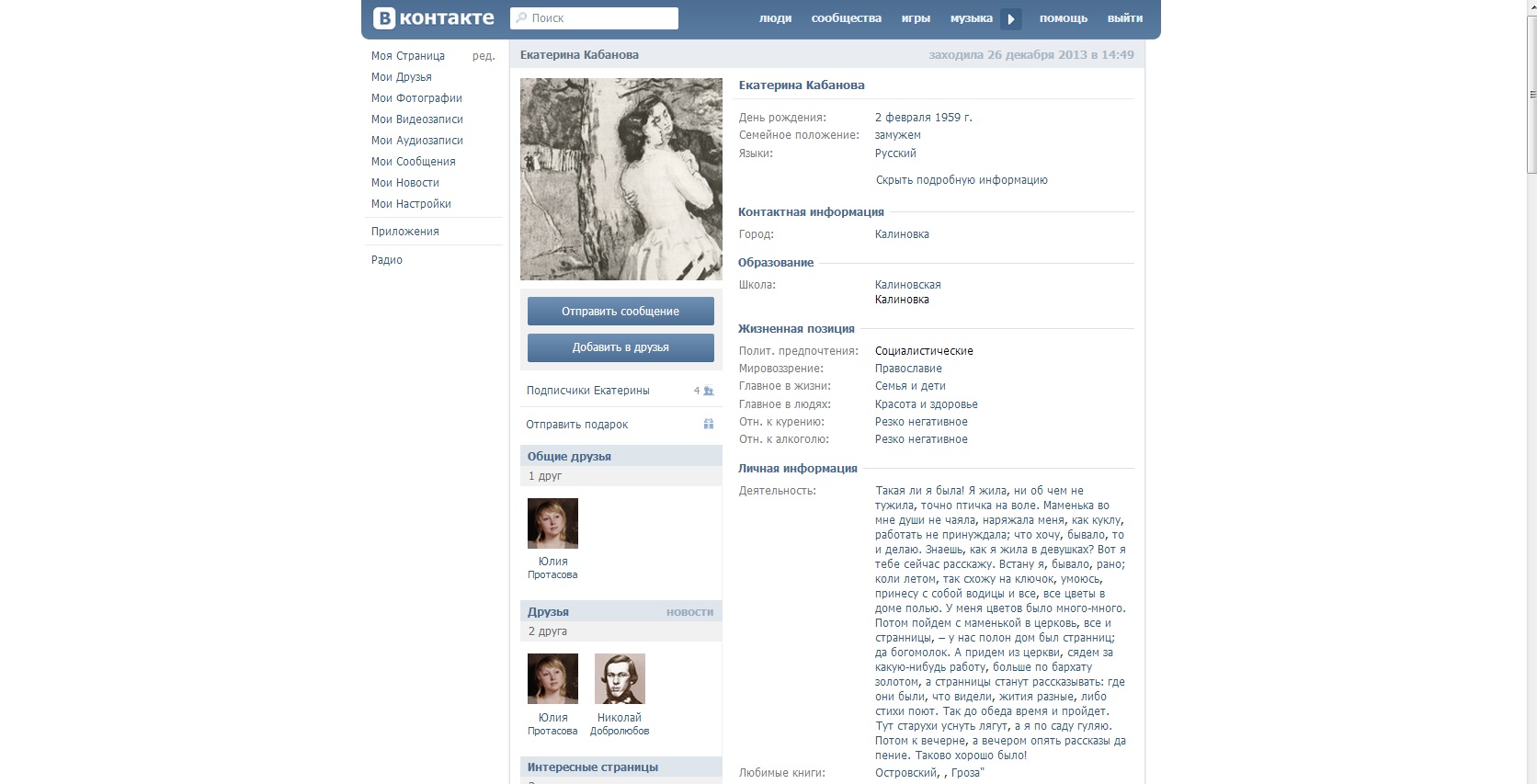 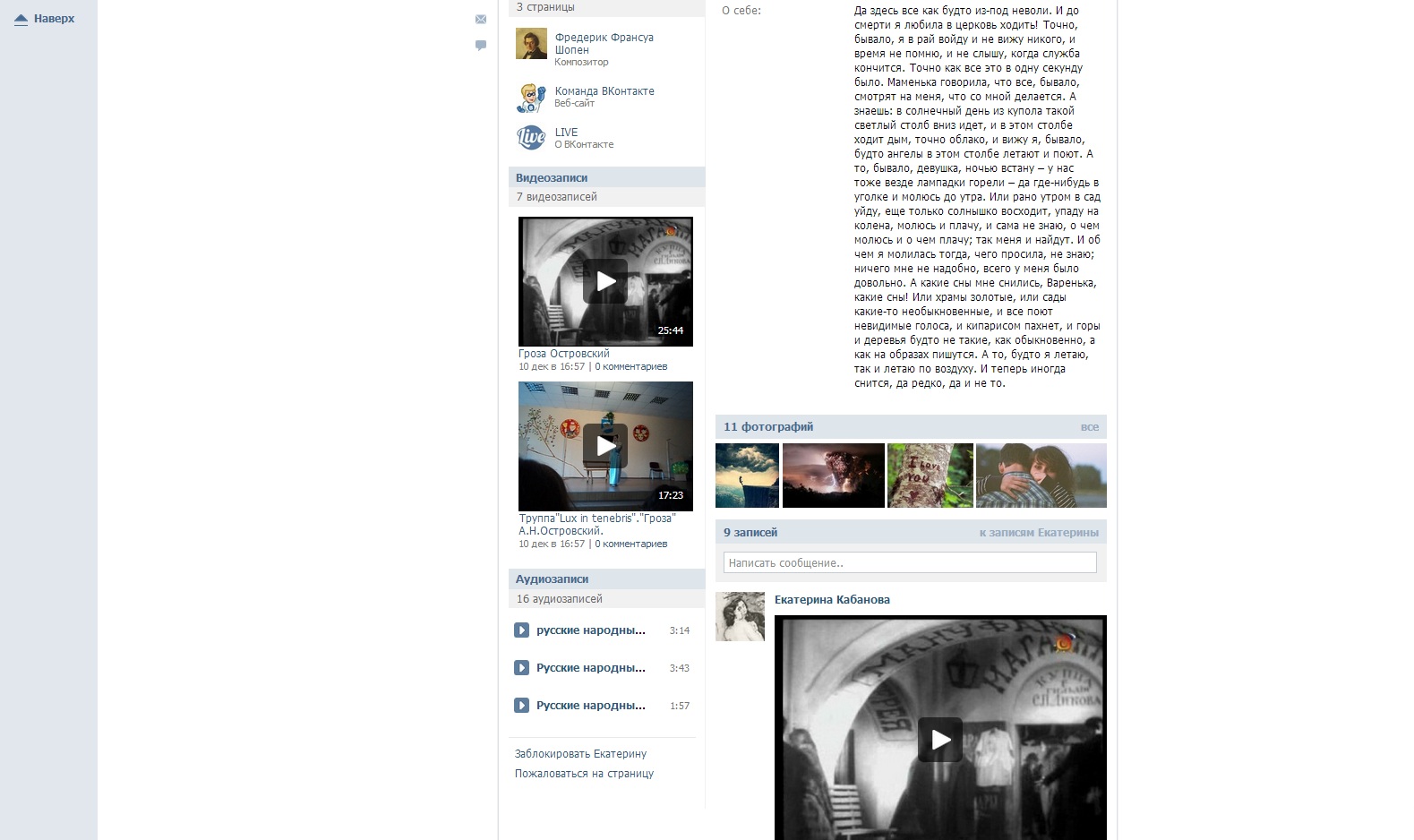 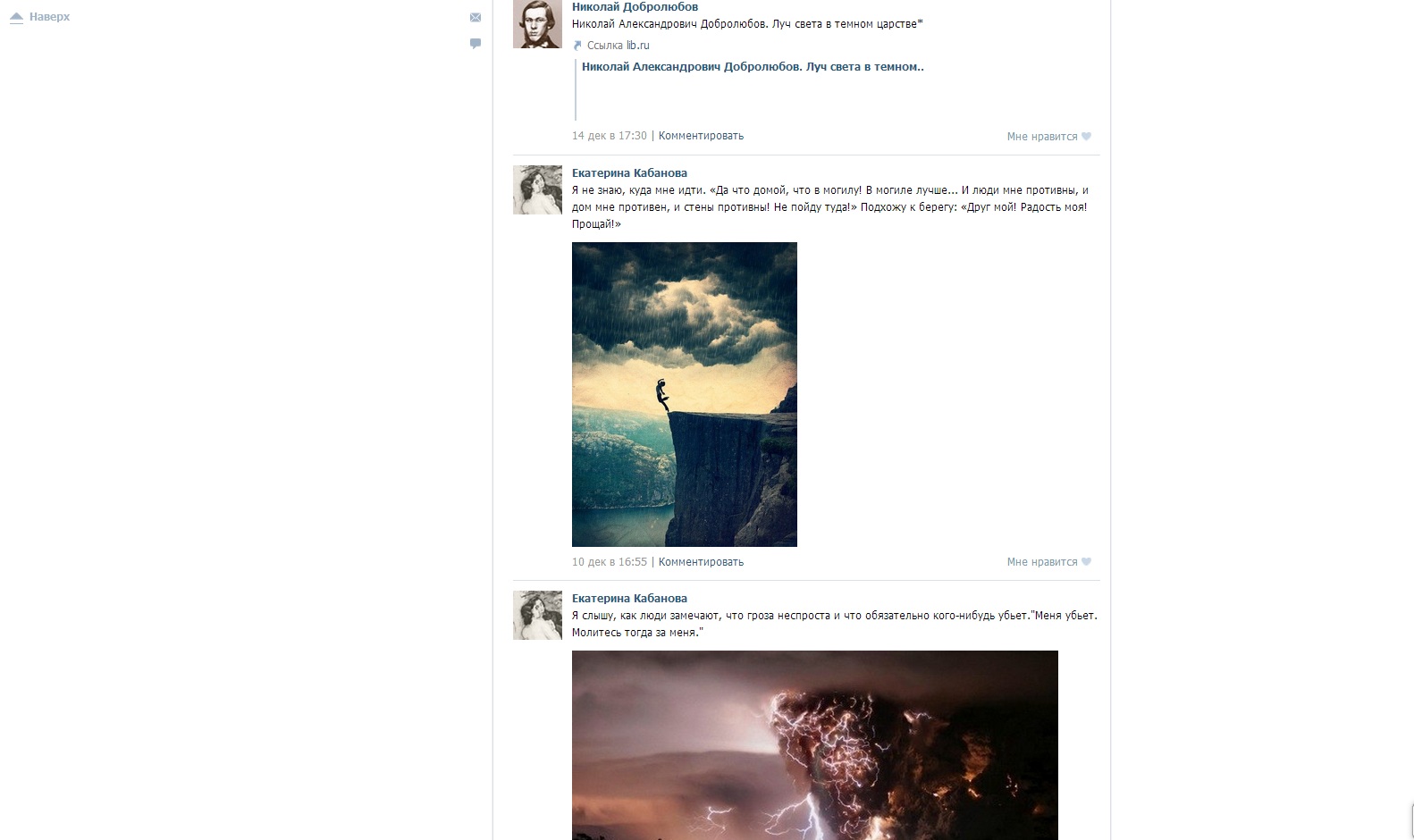 